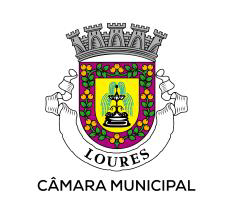 Autorização Funcionamento a Título PrecárioDeclaração da Comissão Administração Relativa à Instalação de AtividadeExmo. SenhorPresidente da Câmara Municipal de LouresA Comissão de Administração, vem por este meio pronunciar-se sobre instalação da atividade _______________________________________________, denominada ____________________________________________, localizada na edificação sita em__________________________________________, da União de Freguesias de ______________________________________________________, requerida pelo proprietário(a)/comproprietário(a)/possuidor(a)/outro__________________________________________, da seguinte forma:□ Favorável □ Desfavorável, visto existirem queixas dos moradores, no que diz respeito a falta de segurança, falta de condições, barulho excessivo e/ou________________________ (outras razões). Mais declara, que no âmbito do projeto de reconversão em curso, a referida edificação integra o lote nº______, da AUGI______________________________________.Observações (expor o que considerar importante)Loures, ____________________________________________________________________________________________________carimbo/assinatura(s)